Об эффективных механизмах развития  системы образования  Ермаковского района. Ирина Викторовна Исакова,руководитель Управления образования  администрации Ермаковского районаПринципиальной задачей государственной политики в области образования является повышение управляемости системы общего образования. Одним из путей ее решения выступает полноценное включение муниципальных органов власти в вопросы управления качеством образования.
Перед органами местного самоуправления в сфере образования стоит задача
активного участия в создании условий для развития качественного образования.Сегодня мы с Вами собрались для серьезной работы по обсуждению важных вопросов для всего нашего сообщества.  И прежде всего, эффективность  механизмов муниципальной системы управления качеством образования на основе показателей мониторинга. Примечательно, что Ермаковский район в 2021 году по результатам оценки  муниципальных механизмов в рейтинге  занял достаточно хорошие позиции. Очень надеемся, что все образовательные организации смогут не ослабить эти позиции, а только их улучшить.На слайде представлены механизмы управления качеством по 2 направлениям: М1 Механизмы управления качеством образовательных результатовС1.1 Система оценки качества подготовки обучающихсяС1.2 Система работы со школами с низкими результатами обучения и/или школами, функционирующими в неблагоприятных социальных условияхС1.3 Система выявления, поддержки и развития способностей и талантов у детей и молодежиС1.4 Система работы по самоопределению и профессиональной ориентации обучающихсяи «Механизмы управления качеством образовательной деятельности»: С2.1 Система мониторинга эффективности руководителей образовательных организацийС2.2 Система обеспечения профессионального развития педагогических работниковС2.3 Система организации воспитания обучающихсяС2.4 Система мониторинга качества дошкольного образованияНа сколько  эффективно сработала муниципальная команда по данным направлениям говорит проведенный мотивирующий мониторинг, и вы видите на слайде 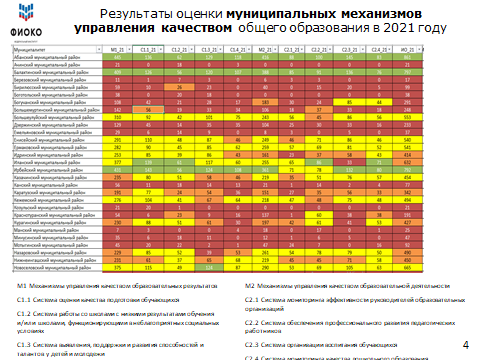 Считаю  эффективным механизм развития системы образования района являются достижения всех показателей региональных проектов. («Современная школа», Цифровая образ среда, «Успех каждого ребенка» и «Патриотическое воспитание») – Слайд 3 Самый широкомасштабный в образовании проект «Современная школа» направлен на обеспечение качества достижения новых образовательных результатов в школе, которые можно получить только через использование новых эффективных инструментов и механизмов управления.Отмечу, что на краевом уровне определён перечень показателей образовательных результатов - это формирование функциональной грамотности и личностных результатов. Слайд 5в 2021 году в 30% школ района была  проведена оценка качества образования по модели PISA.  В октябре 2022 года Рособрнадзор намерен провести  Общероссийскую оценку знаний — отечественный аналог по модели PISA. Как сообщается, главное отличие будет в том, что эту оценку можно будет проводить «вне графика».Кроме того,Слайд 72022 год - определен как год Десятилетия  науки и новых технологий, а еще Слайд 8с 1 сентября вступают в силу важные законодательные изменения в сфере образования.  Начиная с 2022 года, каждый руководитель несет административную ответственность за несвоевременность внесения сведений в систему ФИС ФРДО;  Составной частью ООП становится программа воспитания. И это не только в школе, но и в дошкольном образовании. Слайд-9 В Законе об образовании РФ вводится новое понятие: просветительская деятельность – это деятельность, осуществляемая вне рамок образовательных программ и направлена на распространение ценного опыта работы и повышение интеллектуального и профессионального развития человека.  Установлены правила размещения ежедневного меню для автоматического ежедневного мониторинга;Слайд 10  С 1 сентября право на обучение по индивидуальному учебному плану в школе предоставляется любому обучающемуся независимо от причин возникновения потребности в обучении;  Вводится новая система аттестации педагогических работников. И уже 26 педагогов нашего района прошли апробацию по сдаче «ЕГЭ» для учителей.  А еще с 1 сентября 2022 года вступают в силу обновленные Федеральные Государственные Образовательные стандарты начального и основного общего образования. Приказ Минпросвещения России №286 и 287 от 31.05.2021 года. Слайд 11  Ключевые изменения обновленных стандартов: описаны требования к предметным результатам, требования к структуре рабочих программ по предметам и внеурочной деятельности будут едиными (это облегчит переход ученика из одной школы в другую),для ускоренного обучения детей по индивидуальным планам допускается сокращение времени обучения, изменятся минимальные и максимальные границы аудиторной нагрузки, вводятся гигиенические нормативы, определяющие объём домашних заданий в 1-м классе,уменьшится объем часов на внеурочную деятельность в начальной школе, часть часов перейдет на учебные часы,изучение второго иностранного языка станет возможным только, если в школе созданы для этого условия и только по письменному заявлению и согласию родителей. Новый ФГОС вступает в силу поступательно. С 1 сентября в нашем районе  это будут 1 и 5 классы. Вот с такими изменениями мы вступаем в новый учебный год.Слайд 12И с 1 сентября 2023 года для обработки персональных данных учеников школы можно будет использовать только государственную систему «Моя школа». Она станет единой для всех образовательных учреждений России и объединит электронный дневник школьника, журнал с оценками, расписание уроков и цифровую медиатеку, в которую школа сможет загружать любые материалы к урокам, в том числе — онлайн-курсы. Все   вышеперечисленные мною изменения являются продолжением реализуемых    нами  задач  и должны  быть направлены на повышение качества образования. Таким образом,  актуальной задачей для всей  системы  образования Ермаковского района   была и остается задачасовершенствование механизмов управления качеством образования как на муниципальном уровне так и на уровне ОО.